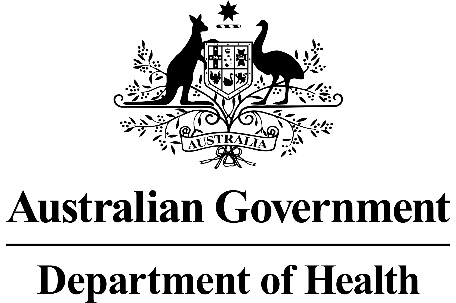 Application FormDiagnosis of hypertension using ambulatory blood pressure monitoring in patients with clinic blood pressure ≥ 140/90mmHg and ≤ 180/110mmHgNovember 2018PART 1 – APPLICANT DETAILSApplicant details (primary and alternative contacts)Corporation / partnership details (where relevant): REDACTEDCorporation name: REDACTEDABN: REDACTEDBusiness trading name: REDACTEDPrimary contact name: REDACTEDPrimary contact numbersBusiness: REDACTEDMobile:	REDACTEDEmail: REDACTEDAlternative contact name: REDACTEDAlternative contact numbers	Business: REDACTEDMobile: REDACTED Email: REDACTED(a) Are you a lobbyist acting on behalf of an Applicant? Yes No  If yes, are you listed on the Register of Lobbyists? Yes No  PART 2 – INFORMATION ABOUT THE PROPOSED MEDICAL SERVICEApplication title Diagnosis of hypertension using ambulatory blood pressure monitoring in patients with clinic blood pressure ≥ 140/90mmHg and ≤ 180/110mmHgProvide a succinct description of the medical condition relevant to the proposed service (no more than 150 words – further information will be requested at Part 6 of the Application Form)High blood pressure currently is defined as a BP reading ≥ 140/90mmHg usually taken using a sphygmomanometer as part of a standard consultation with either a General Practitioner or a Specialist in hypertension.Provide a succinct description of the proposed medical service (no more than 150 words – further information will be requested at Part 6 of the Application Form)The actual proposed service is conducted after the patient has worn an ambulatory blood pressure monitor for a specified period, generally ≥ 24 hours.   The proposed service involves the doctor downloading, analysing and reviewing the reading from the ambulatory blood pressure monitor, making a diagnosis and determining the appropriate therapeutic management of the hypertension.Prior to the proposed serviceAmbulatory blood pressure monitoring (ABPM) involves the patient wearing a portable blood pressure (BP) measuring device for a specified period (usually ≥ 24 hours), during which periodic BP measurements (usually every 15 to 30 minutes during the day and every 30 to 60 minutes during the night) are automatically taken via a cuff or sensor worn on the upper arm. The resulting series of BP readings, taken throughout the person’s normal daytime activities and during sleep, provides a robust assessment of the impact of BP on the person’s cardiovascular system (BP load). (a) Is this a request for MBS funding? Yes No  If yes, is the medical service(s) proposed to be covered under an existing MBS item number(s) or is a new MBS item(s) being sought altogether? Amendment to existing MBS item(s) New MBS item(s)If an amendment to an existing item(s) is being sought, please list the relevant MBS item number(s) that are to be amended to include the proposed medical service: Insert relevant MBS item numbers hereIf an amendment to an existing item(s) is being sought, what is the nature of the amendment(s)? An amendment to the way the service is clinically delivered under the existing item(s) An amendment to the patient population under the existing item(s) An amendment to the schedule fee of the existing item(s) An amendment to the time and complexity of an existing item(s) Access to an existing item(s) by a different health practitioner group Minor amendments to the item descriptor that does not affect how the service is delivered An amendment to an existing specific single consultation item An amendment to an existing global consultation item(s) Other (please describe below):Insert description of 'other' amendment hereIf a new item(s) is being requested, what is the nature of the change to the MBS being sought? A new item which also seeks to allow access to the MBS for a specific health practitioner group A new item that is proposing a way of clinically delivering a service that is new to the MBS (in terms of new technology and / or population) A new item for a specific single consultation item A new item for a global consultation item(s)Is the proposed service seeking public funding other than the MBS? Yes NoIf yes, please advise:Insert description of other public funding mechanism hereWhat is the type of service: Therapeutic medical service Investigative medical service Single consultation medical service Global consultation medical service Allied health service Co-dependent technology Hybrid health technologyFor investigative services, advise the specific purpose of performing the service (which could be one or more of the following): To be used as a screening tool in asymptomatic populations  Assists in establishing a diagnosis in symptomatic patients Provides information about prognosis Identifies a patient as suitable for therapy by predicting a variation in the effect of the therapy Monitors a patient over time to assess treatment response and guide subsequent treatment decisionsDoes your service rely on another medical product to achieve or to enhance its intended effect? Pharmaceutical / Biological Prosthesis or device No(a)  If the proposed service has a pharmaceutical component to it, is it already covered under an existing Pharmaceutical Benefits Scheme (PBS) listing? Yes No  If yes, please list the relevant PBS item code(s):Insert PBS item code(s) hereIf no, is an application (submission) in the process of being considered by the Pharmaceutical Benefits Advisory Committee (PBAC)? Yes (please provide PBAC submission item number below) NoInsert PBAC submission item number hereIf you are seeking both MBS and PBS listing, what is the trade name and generic name of the pharmaceutical?Trade name: Insert trade name hereGeneric name: Insert generic name here(a) If the proposed service is dependent on the use of a prosthesis, is it already included on the Prostheses List? Yes No  If yes, please provide the following information (where relevant): Billing code(s): Insert billing code(s) hereTrade name of prostheses: Insert trade name hereClinical name of prostheses: Insert clinical name hereOther device components delivered as part of the service: Insert description of device components hereIf no, is an application in the process of being considered by a Clinical Advisory Group or the Prostheses List Advisory Committee (PLAC)? Yes No  Are there any other sponsor(s) and / or manufacturer(s) that have a similar prosthesis or device component in the Australian market place which this application is relevant to? Yes No  If yes, please provide the name(s) of the sponsor(s) and / or manufacturer(s):Please identify any single and / or multi-use consumables delivered as part of the service?Single use consumables: N/AMulti-use consumables: The Ambulatory Blood pressure monitor consists of the device, and a number of different sized arm cuffs/sensors, and an air hose that connects the cuff/sensor and the device. Whilst the device has a useful life of 5 years, the arm cuffs/sensors and the hose are reused on subsequent patients, but as over time these components perish and wear out, they are considered multi-use consumables.PART 3 – INFORMATION ABOUT REGULATORY REQUIREMENTS(a) If the proposed medical service involves the use of a medical device, in-vitro diagnostic test, pharmaceutical product, radioactive tracer or any other type of therapeutic good, please provide the following details:Type of therapeutic good: HealthSTATS BPro Ambulatory Blood Pressure Monitoring System - Patient data recorder, long-term, sphygmomanometerManufacturer’s name: HealthSTATS International Pte LtdSponsor’s name: HealthSTATS AustraliaType of therapeutic good: Patient data recorder, long-term, sphygmomanometerManufacturer’s name: SunTech Medical IncSponsor’s name: SunTech Medical IncType of therapeutic good: Blood pressure monitor - Sphygmomanometer, electronic, automatic-inflation, portable, arm/wristManufacturer’s name: Andon Health Co LtdSponsor’s name: Australian Sales and Trade Services (ASTS)Type of therapeutic good:  Automatic Blood Pressure Monitoring System - Automatic-inflation electronic sphygmomanometer, portable, arm/wristManufacturer’s name: DM Systems (Beijing) Co LimitedSponsor’s name: Core Diagnostics Pty LtdType of therapeutic good: Patient data recorder, long-term, sphygmomanometer  Manufacturer’s name: Spacelabs Healthcare LtdSponsor’s name: Ecomed Pty LtdType of therapeutic good: Patient monitoring system module, blood pressure, non-invasiveManufacturer’s name: SunTech Medical IncSponsor’s name: Cellmed Pty LtdType of therapeutic good: Patient monitor module, multifunctionManufacturer’s name:  A & D Co LtdSponsor’s name: A & D Australasia Pty LtdType of therapeutic good: Patient data recorder, long-term, sphygmomanometerManufacturer’s name:  IEM GmbH Industrielle Entwicklung Medizintechnik und Vertriebsgesellschaft mbHSponsor’s name: Welch Allyn Australia Pty LimitedType of therapeutic good: Sphygmomanometer, electronic, automaticManufacturer’s name:  IEM GmbH Industrielle Entwicklung Medizintechnik und Vertriebsgesellschaft mbHSponsor’s name: Cardioscan Services Pty LtdType of therapeutic good: Patient monitor, blood pressure, noninvasiveManufacturer’s name:  GE Medical Systems Information TechnologiesSponsor’s name: GE Healthcare Australia Pty LtdType of therapeutic good: Patient data recorder, long-term, sphygmomanometerManufacturer’s name:  Meditech KFTSponsor’s name: InMed Healthcare Pty Ltd Pty LtdIs the medical device classified by the TGA as either a Class III or Active Implantable Medical Device (AIMD) against the TGA regulatory scheme for devices? Class III AIMD N/A(a) Is the therapeutic good to be used in the service exempt from the regulatory requirements of the Therapeutic Goods Act 1989? Yes (If yes, please provide supporting documentation as an attachment to this application form) NoIf no, has it been listed or registered or included in the Australian Register of Therapeutic Goods (ARTG) by the Therapeutic Goods Administration (TGA)? Yes (if yes, please provide details below) NoARTG listing, registration or inclusion number:  HealthStats 221446, Atcor 234635, Australian Sales and Trade Services (ASTS) 217021, Ecomed Pty Ltd 237321, Cellmed Pty Ltd 310020, Core Diagnostics Pty Ltd 285458, A & D Australasia Pty Ltd 137370, Welch Allyn Australia Pty Limited 295312, Cardioscan Services Pty Ltd 228227, GE Healthcare Australia Pty Ltd 93116, InMed Healthcare Pty Ltd 147014TGA approved indication(s), if applicable:  N/A TGA approved purpose(s), if applicable:  N/AIf the therapeutic good has not been listed, registered or included in the ARTG, is the therapeutic good in the process of being considered for inclusion by the TGA? Yes (please provide details below) NoDate of submission to TGA:  Insert date of submission hereEstimated date by which TGA approval can be expected:  Insert estimated date hereTGA Application ID:  Insert TGA Application ID hereTGA approved indication(s), if applicable:  If applicable, insert description of TGA approved indication(s) hereTGA approved purpose(s), if applicable:  If applicable, insert description of TGA approved purpose(s) hereIf the therapeutic good is not in the process of being considered for listing, registration or inclusion by the TGA, is an application to the TGA being prepared? Yes (please provide details below) NoEstimated date of submission to TGA:  Insert date of submission hereProposed indication(s), if applicable:  If applicable, insert description of proposed indication(s)Proposed purpose(s), if applicable:  If applicable, insert description of proposed purpose(s) herePART 4 – SUMMARY OF EVIDENCEProvide an overview of all key journal articles or research published in the public domain related to the proposed service that is for your application (limiting these to the English language only).  Please do not attach full text articles, this is just intended to be a summary.* Categorise study design, for example meta-analysis, randomised trials, non-randomised trial or observational study, study of diagnostic accuracy, etc. **Provide high level information including population numbers and whether patients are being recruited or in post-recruitment, including providing the trial registration number to allow for tracking purposes.*** If the publication is a follow-up to an initial publication, please advise.Identify yet to be published research that may have results available in the near future that could be relevant in the consideration of your application by MSAC (limiting these to the English language only). Please do not attach full text articles, this is just intended to be a summary.* Categorise study design, for example meta-analysis, randomised trials, non-randomised trial or observational study, study of diagnostic accuracy, etc. **Provide high level information including population numbers and whether patients are being recruited or in post-recruitment.***Date of when results will be made available (to the best of your knowledge).PART 5 – CLINICAL ENDORSEMENT AND CONSUMER INFORMATIONList all appropriate professional bodies / organisations representing the group(s) of health professionals who provide the service (please attach a statement of clinical relevance from each group nominated):Cardiac Society of Australia and New Zealand (CSANZ)Royal Australian College of General Practitioners (RACGP)List any professional bodies / organisations that may be impacted by this medical service (i.e. those who provide the comparator service):Cardiac Society of Australia and New Zealand (CSANZ)Royal Australian College of General Practitioners (RACGP)List the relevant consumer organisations relevant to the proposed medical service (please attach a letter of support for each consumer organisation nominated):National Heart Foundation of AustraliaList the relevant sponsor(s) and / or manufacturer(s) who produce similar products relevant to the proposed medical service:Nominate two experts who could be approached about the proposed medical service and the current clinical management of the service(s):Name of expert 1: REDACTEDTelephone number(s): REDACTEDEmail address: REDACTED Justification of expertise: REDACTEDName of expert 2: REDACTEDTelephone number(s): REDACTEDEmail address: REDACTEDJustification of expertise: REDACTEDPART 6 – POPULATION (AND PRIOR TESTS), INDICATION, COMPARATOR, OUTCOME (PICO)PART 6a – INFORMATION ABOUT THE PROPOSED POPULATIONDefine the medical condition, including providing information on the natural history of the condition and a high level summary of associated burden of disease in terms of both morbidity and mortality:High blood pressure is defined by a measurement taken that ≥ 140/90mmHg.  The measurement of BP is usually taken using a sphygmomanometer as part of a standard consultation.  However, there are two groups of patients that are known to give misleading results.Masked hypertension refers to the situation in which clinic measurements are normal but ABP measurements are elevated, which occurs up to 10% of the general population.White-coat hypertension (isolated clinic hypertension) refers to the condition in which a person meets criteria for hypertension when measured in the clinic but shows normal BP levels when measured at home or by ABP monitoring.  It occurs in approximately 10-20% of the general population.In 2003, high blood pressure was the greatest attributor to the burden of Cardiovascular disease (CVD) accounting for 42.1% of CVD’s total burden. CVD accounts for 15 percent of the total burden of disease in Australia, second only to cancers at 19 percent of the total burden.In 2012-13, $5.0 billion was spent providing health care to admitted patients with CVD. This accounted for 11.1 percent of total admitted health expenditure – the largest share of health expenditure of any disease group.Specify any characteristics of patients with the medical condition, or suspected of, who are proposed to be eligible for the proposed medical service, including any details of how a patient would be investigated, managed and referred within the Australian health care system in the lead up to being considered eligible for the service:Patients who have a clinic BP measurement ≥ 140/90mmHg and ≤ 180/110mmHg.Define and summarise the current clinical management pathway before patients would be eligible for the proposed medical service (supplement this summary with an easy to follow flowchart [as an attachment to the Application Form] depicting the current clinical management pathway up to this point):Currently, the management of hypertension is based on a clinic BP reading taken in the doctor’s rooms or patient’s home.  This measurement is taken using a standard sphygmomanometer and is usually part of a standard consultation.PART 6b – INFORMATION ABOUT THE INTERVENTIONDescribe the key components and clinical steps involved in delivering the proposed medical service:Standard consultationOnce it has been determined that the patient has a clinic blood pressure reading ≥ 140/90mmHg and ≤ 180/110mmHg, using the clinic sphygmomanometer the General Practitioner or Specialist in Hypertension has the patient fitted with an ambulatory blood pressure monitor (ABPM) including giving instructions to the patient about wearing the device for the next 24 hours.  Proposed serviceThe proposed diagnostic service starts when the patient returns to the clinic / doctors rooms after ≥ 24 hours and the monitor is removed.   The General Practitioner or Specialist in Hypertension downloads the data from the monitor, interprets and reviews the results, creates a report and puts together a patient management plan.Does the proposed medical service include a registered trademark component with characteristics that distinguishes it from other similar health components?Currently there are eleven different brands of ABPM available in Australia.  See answer to Question 22.If the proposed medical service has a prosthesis or device component to it, does it involve a new approach towards managing a particular sub-group of the population with the specific medical condition?The use of ABPM is not new and has already been incorporated into Guidelines for the management for hypertension worldwide.  However, funding of this diagnostic test via the MBS is not currently available. If applicable, are there any limitations on the provision of the proposed medical service delivered to the patient (i.e. accessibility, dosage, quantity, duration or frequency):There are two proposed limitations on the provision of ABPM.A clinic BP measurement ≥ 140/90mmHg and ≤ 180/110mmHg.A maximum provision of the service twice in one year per patient.If applicable, identify any healthcare resources or other medical services that would need to be delivered at the same time as the proposed medical service:N/AIf applicable, advise which health professionals will primarily deliver the proposed service:General Practitioners or Specialists in hypertension management.If applicable, advise whether the proposed medical service could be delegated or referred to another professional for delivery:No.  The downloading of the data from the monitor, interpretation and review of the results, creation of a report and putting together a patient management plan must be done by either a General Practitioner or Specialist in Hypertension management.If applicable, specify any proposed limitations on who might deliver the proposed medical service, or who might provide a referral for it:Must be done by either a General Practitioner or Specialist in Hypertension management.If applicable, advise what type of training or qualifications would be required to perform the proposed service as well as any accreditation requirements to support service delivery:No specific training required but the practitioner must follow the basic manufacturers’ Instructions for Use.  The European Society of Hypertension has also produced a position paper on ambulatory blood pressure monitoring that provides guideline for the effective use of ambulatory blood pressure monitors.  (https://www.ncbi.nlm.nih.gov/pubmed/24029863)(a) Indicate the proposed setting(s) in which the proposed medical service will be delivered (select all relevant settings): Inpatient private hospital Inpatient public hospital Outpatient clinic Emergency Department Consulting rooms Day surgery centre Residential aged care facility Patient’s home Laboratory Other – please specify belowWhere the proposed medical service is provided in more than one setting, please describe the rationale related to each:Blood pressure measurements are usually carried out in either the doctor’s room or during a home visit.Is the proposed medical service intended to be entirely rendered in Australia? Yes No – please specify belowPART 6c – INFORMATION ABOUT THE COMPARATOR(S)Nominate the appropriate comparator(s) for the proposed medical service, i.e. how is the proposed population currently managed in the absence of the proposed medical service being available in the Australian health care system (including identifying health care resources that are needed to be delivered at the same time as the comparator service):Non-ambulatory blood pressure measurement carried out by a doctor in either the clinic or as part of a home visit; orMultiple non-ambulatory blood pressure measurements taken by the patient in their home.Does the medical service that has been nominated as the comparator have an existing MBS item number(s)? Yes (please provide all relevant MBS item numbers below) No  Currently covered as part of a standard GP or Specialist consultation.Define and summarise the current clinical management pathways that patients may follow after they receive the medical service that has been nominated as the comparator (supplement this summary with an easy to follow flowchart [as an attachment to the Application Form] depicting the current clinical management pathway that patients may follow from the point of receiving the comparator onwards including health care resources):
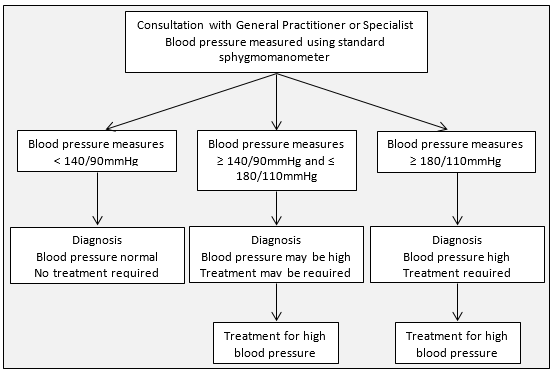 (a) Will the proposed medical service be used in addition to, or instead of, the nominated comparator(s)? Yes  No  The first comparator, non-ambulatory blood pressure measured by a doctor in the clinic or patient’s home, is used to determine if the patient qualifies for ambulatory blood pressure monitoring, that is, has a reading ≥ 140/90mmHg and ≤ 180/110mmHg.The second comparator, multiple non-ambulatory blood pressure measurements taken by the patient in their home, can be used as an alternative to ambulatory blood pressure monitoring.If yes, please outline the extent of which the current service/comparator is expected to be substituted:As per the NICE Guidelines, Ambulatory Blood Pressure Monitoring (ABPM) is preferred over patient administered home monitoring.  Define and summarise how current clinical management pathways (from the point of service delivery onwards) are expected to change as a consequence of introducing the proposed medical service including variation in health care resources (Refer to Question 39 as baseline):
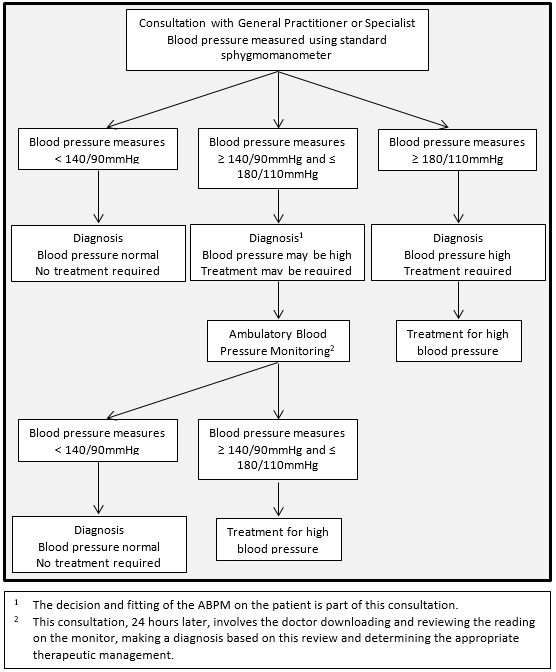 PART 6d – INFORMATION ABOUT THE CLINICAL OUTCOMESummarise the clinical claims for the proposed medical service against the appropriate comparator(s), in terms of consequences for health outcomes (comparative benefits and harms):A decrease in premature deaths due to Cardiovascular disease (CVD) as a consequence of better controlled blood pressure as a consequence of more accurate diagnosis.A reduction in the treating of patients who don’t have high blood pressure but suffer from white coat hypertension.A reduction in the adverse events due to treating patient misdiagnosed with high blood pressure.Please advise if the overall clinical claim is for: Superiority	 Non-inferiority	Below, list the key health outcomes (major and minor – prioritising major key health outcomes first) that will need to be specifically measured in assessing the clinical claim of the proposed medical service versus the comparator:Safety Outcomes: A reduction in the adverse events due to treating patient misdiagnosed with high blood pressure.Clinical Effectiveness Outcomes: More appropriate treatment of high blood pressure, resulting from the use of ambulatory blood pressure monitoring, will result in a reduction in the burden of Cardiovascular disease (CVD).  CVD refers to all diseases and conditions involving the heart and blood vessels. The main types of CVD in Australia are coronary heart disease, stroke and heart failure/cardiomyopathy.In 2003, high blood pressure was the greatest attributor to the burden of Cardiovascular disease (CVD) accounting for 42.1% of CVD’s total burden. CVD accounts for 15 percent of the total burden of disease in Australia, second only to cancers at 19 percent of the total burden.In 2012-13, $5.0 billion was spent providing health care to admitted patients with CVD. This accounted for 11.1 percent of total admitted health expenditure – the largest share of health expenditure of any disease group.PART 7 – INFORMATION ABOUT ESTIMATED UTILISATIONEstimate the prevalence and/or incidence of the proposed population:2011-12 - Measured high/very high blood pressure (≥140/90mmHg to ≤180/110mmHg)** Australian Health Survey: Health Service Usage and Health Related Actions, 2011–122014/15 - Prevalence of uncontrolled or unmanaged high blood pressure (includes ≥ 180/110mmHg)** Australian Bureau of Statistics. Australian Health Survey 2014/15 (4364.0).In 2014/15, the overall prevalence of uncontrolled or unmanaged high blood pressure was 23% (including ≥ 180/110mmHg).Estimate the number of times the proposed medical service(s) would be delivered to a patient per year:The proposed service would be funded up to a maximum of two services per year.How many years would the proposed medical service(s) be required for the patient?N/AEstimate the projected number of patients who will utilise the proposed medical service(s) for the first full year:The potential patient population would be made up of two groups of patients.  Firstly, patient with high blood pressure who are taking hypertension medication (7% of the population).  Secondly, patients newly diagnosed with clinic blood pressure ≥ 140/90mmHg who the doctor suspects may have an elevated pressure due to white coat syndrome, for example (20% of newly diagnosed).  Assuming a total of 10% of the total population is the potential patient population, that is, 250,000, the estimated projected patient population in the first year could be 10%, that is, 25,000.Estimate the anticipated uptake of the proposed medical service over the next three years factoring in any constraints in the health system in meeting the needs of the proposed population (such as supply and demand factors) as well as provide commentary on risk of ‘leakage’ to populations not targeted by the service:Predicted growth could be based on a doubling of the population each year.  This would give 25,000 for the first year, 50,000 for the second year and 100,000 for the third.  (It’s freely admitted that these estimates are closer to guesstimates!)PART 8 – COST INFORMATIONIndicate the likely cost of providing the proposed medical service. Where possible, please provide overall cost and breakdown:REDACTEDSpecify how long the proposed medical service typically takes to perform:REDACTEDIf public funding is sought through the MBS, please draft a proposed MBS item descriptor to define the population and medical service usage characteristics that would define eligibility for MBS funding.Category 2 - DIAGNOSTIC PROCEDURES AND INVESTIGATIONSGroup D1 - Miscellaneous Diagnostic Procedures and InvestigationsMBS Item 116XXContinuous blood pressure recording of ambulatory patient for 24 or more hours (including resting blood pressure and the recording of parameters), not in association with ambulatory ECG monitoring, involving microprocessor based analysis equipment, interpretation and report of recordings by a general practitioner or specialist in hypertension.For a patient who:Measures ≥ 140/90mmHg and ≤ 180/110mmHg using a sphygmomanometerMax two times per yearFee: $127.90 Benefit: 75% = $95.95 85% = $108.75PART 9 – FEEDBACKThe Department is interested in your feedback.How long did it take to complete the Application Form?Insert approximate duration here(a) Was the Application Form clear and easy to complete? Yes	 NoIf no, provide areas of concern:Describe areas of concern here(a) Are the associated Guidelines to the Application Form useful? Yes	 NoIf no, what areas did you find not to be useful?Insert feedback here(a) Is there any information that the Department should consider in the future relating to the questions within the Application Form that is not contained in the Application Form? Yes	 NoIf yes, please advise:Insert feedback hereSponsorManufacturerHealthStats AustraliaHealthSTATS International Pte LtdAtcor Medical Pty LtdSunTech Medical IncAustralian Sales and Trade Services (ASTS)Andon Health Co LtdCore Diagnostics Pty LtdDM Systems (Beijing) Co LimitedEcomed Pty LtdSpacelabs Healthcare IncCellmed Pty LtdSunTech Medical IncA & D Australasia Pty LtdA & D Co LtdWelch Allyn Australia Pty LimitedIEM GmbH Industrielle Entwicklung Medizintechnik und Vertriebsgesellschaft mbHCardioscan Services Pty LtdIEM GmbH Industrielle Entwicklung Medizintechnik und Vertriebsgesellschaft mbHGE Healthcare Australia Pty LtdGE Medical Systems Information TechnologiesInMed Healthcare Pty LtdMeditech KFTType of study design*Title of journal article  or research project (including any trial identifier or study lead if relevant)Short description of research  (max 50 words)**Website link to journal article or research (if available)Date of publication***ABPM vs. Clinic BP measurement.1.Banegas et al. Relationship between Clinic and Ambulatory Blood-Pressure Measurements and Mortality. N Engl J Med. 2018 Apr 19;378(16):1509-1520.Ambulatory blood-pressure measurements were a stronger predictor of all-cause and cardiovascular mortality than clinic blood-pressure measurements. https://www.ncbi.nlm.nih.gov/pubmed/2966923220182.ObservationalBjorklund K et.al. Prognostic significance of 24-h ambulatory blood pressure characteristics for cardiovascular morbidity in a population of elderly men. Journal of Hypertension. 2004; 22(9):1691-1697https://www.ncbi.nlm.nih.gov/pubmed/15311096 20043.Prospective, Multicentre ObservationalDawes MG, et.al. Daytime ambulatory systolic blood pressure is more effective at predicting mortality than clinic blood pressure. Blood Pressure Monitoring. 2006; 11(3):111-118.https://www.ncbi.nlm.nih.gov/pubmed/16702819 20064.ObservationalDolan et.al Superiority of ambulatory over clinic blood pressure measurement in predicting mortality: the Dublin outcome study. Hypertension. 2005; 46(1):156-161.https://www.ncbi.nlm.nih.gov/pubmed/15939805 20055.Meta-Analysis.Fagard et.al. Prognostic significance of ambulatory blood pressure in hypertensive patients with history of cardiovascular disease. Blood Pressure Monitoring. 2008; 13(6):325-332https://www.ncbi.nlm.nih.gov/pubmed/18756173 20086.ObservationalHansen TW, et.al Ambulatory blood pressure and mortality: a population-based study. Hypertension. 2005; 45(4):499-504.https://www.ncbi.nlm.nih.gov/pubmed/15753229 20057.Meta-analysisHansen TW, et.al Prognostic superiority of daytime ambulatory over conventional blood pressure in four populations: a meta-analysis of 7,030 individuals. Journal of Hypertension. 2007; 25(8):1554-1564.Compared ABPM and clinic Blood Pressure for detection of CV death, cardiac events, stroke and CHD in 7030 patients with an average of 9.5 years follow-up. Found HR for Cardiac events ABPM (daytime): 1.13 (1.04, 1.23) p<0.0001 vs.Cardiac events Clinic: 1.06 (0.99, 1.13) p>0.05 per 10mmHg rise in SBP. “ABP is superior to CBP in predicting cardiovascular events, but not total and non-cardiovascular mortality“.https://www.ncbi.nlm.nih.gov/pubmed/17620947 20078.ObservationalIngelsson E, et.al Diurnal blood pressure pattern and risk of congestive heart failure. JAMA. 2006; 295(24):2859-2866. https://www.ncbi.nlm.nih.gov/pubmed/16804152 20069.Observational, prospective.Kikuya M, et.al International Database on Ambulatory Blood Pressure Monitoring in relation to Cardiovascular Outcomes Investigators. Diagnostic thresholds for ambulatory blood pressure monitoring based on 10-year cardiovascular risk. Circulation. 2007; 115(16):2145-2152.Compared ABPM and clinic Blood Pressure for detection of CV death, cardiac events, stroke and CHD in 5682 patients with an average of 9.5 years follow-up. Found no difference between ABPM and clinic BP.https://www.ncbi.nlm.nih.gov/pubmed/17420350 200710.Observational, prospective.Mesquita-Bastos J, et.al Cardiovascular prognostic value of ambulatory blood pressure monitoring in a Portuguese hypertensive population followed up for 8.2 years. Blood Pressure Monitoring. 2010; 15(5):240-246Compared ABPM and clinic Blood Pressure for detection of cardiac events and stroke in 1200 patients with an average of 8.2 years follow-up. Found ABPM (24h): 1.41 (1.20-1.65) <0.001, ABPM (daytime): 1.33 (1.10-1.60) <0.01 and ABPM (night-time): 1.57 (1.32-1.86) p<0.001 per 1 SD rise in SBP. “In predicting CV events and stroke, ABP is superior to office BP”https://www.ncbi.nlm.nih.gov/pubmed/20616705 2010Home vs. clinic  BP11.ObservationalBobrie G, et.al. Cardiovascular prognosis of "masked hypertension" detected by blood pressure self-measurement in elderly treated hypertensive patients. JAMA. 2004; 291(11):1342-1349Compared Home and clinic BP for detection of CV events in 4939 patients with 3.2 years average follow up. Found HR for Home: 1.02 (1.01, 1.02) p=<0.001 and Clinic: 1.01 (1.00, 1.01) p=0.09 per 1mmHg rise in SBP, so home superior.https://www.ncbi.nlm.nih.gov/pubmed/15026401 200412.ObservationalNiiranen TJ, et.al. Home-measured blood pressure is a stronger predictor of cardiovascular risk than office blood pressure: the Finn-Home study. Hypertension. 2010; 55(6):1346-1351.https://www.ncbi.nlm.nih.gov/pubmed/20385970 201013.ObservationalStergiou GS, et.al Cardiovascular risk prediction based on home blood pressure measurement: the Didima study. Journal of Hypertension. 2007; 25(8):1590-1596Compared home and clinic BP for detection of CV events in 665 patients with an average follow up of 8.2 years. Found NS difference between the 2 methods.https://www.ncbi.nlm.nih.gov/pubmed/17620954 2007Home vs. ABPM vs. Clinic Blood pressure14.ObservationalFagard RH, et.al Prognostic significance of blood pressure measured in the office, at home and during ambulatory monitoring in older patients in general practice. Journal of Human Hypertension. 2005; 19(10):801-807.Compared ABPM, home and clinic Blood Pressure for detection of cardiac events and stroke in 391 patients with an average of 10.9 years follow-up. Found Home: 1.32 (1.06, 1.64) p=0.01, ABPM (daytime): 1.33 (1.07, 1.64) p<0.01, ABPM (night-time): 1.42 (1.16, 1.74) p<0.001 vs Clinic: 1.13 (0.88, 1.45) p=0.34 Per 1mmHg rise in SBP. “the prognostic value of home BP is better than that of office BP in older patients in primary care, and is at least equal to that of daytime ambulatory BP”  https://www.ncbi.nlm.nih.gov/pubmed/15959536 200515.ObservationalSega R, et.al. Prognostic value of ambulatory and home blood pressures compared with office blood pressure in the general population: follow-up results from the Pressioni Arteriose Monitorate e Loro Associazioni (PAMELA) study. Circulation. 2005; 111(14):1777-1783Compared ABPM, home and clinic Blood Pressure for mortality in 2051 patients with an average of 10.9 years follow-up.  Results were that “In the PAMELA population, risk of death increased more with a given increase in home or ambulatory than in office BP. The overall ability to predict death, however, was not greater for home and ambulatory than for office BP”https://www.ncbi.nlm.nih.gov/pubmed/15809377 2005Sensitivity and specificity of clinic, home and ambulatory measurements16.Systematic Review/ Meta-analysisHodgkinson J, edt.al Relative effectiveness of clinic and home blood pressure monitoring compared with ambulatory blood pressure monitoring in diagnosis of hypertension: systematic review. BMJ. 2011; 342:d3621Meta-analysis of 20 studies and 5863 patients to determine the relative accuracy of clinic and home BP vs ABPM in determining the diagnosis of Hypertension “Neither clinic nor home measurement had sufficient sensitivity or specificity to be recommended as a single diagnostic test. If ambulatory monitoring is taken as the reference standard, then treatment decisions based on clinic or home blood pressure alone might result in substantial over diagnosis. Ambulatory monitoring before the start of lifelong drug treatment might lead to more appropriate targeting of treatment, particularly around the diagnostic threshold.”https://www.ncbi.nlm.nih.gov/pubmed/21705406 2011Type of study design*GUIDELINESTitle of journal article  or research project (including any trial identifier or study lead if relevant)Short description of research  (max 50 words)**Website link to journal article or research (if available)Date of publication***1.GuidelinesNerenberg  et al. Hypertension Canada’s 2018 Guidelines for Diagnosis, Risk Assessment, Prevention, and Treatment of Hypertension in Adults and ChildrenCanadian Guidelineshttps://guidelines.hypertension.ca/20182.GuidelinesGabb et al.  Guideline for the diagnosis and management of hypertension in adultsAustralian Guidelineshttps://www.mja.com.au/journal/2016/205/2/guideline-diagnosis-and-management-hypertension-adults-201620163.GuidelinesNICE Management of hypertensionUK Guidelineshttp://pathways.nice.org.uk/pathways/hypertension2018 updatedType of study design*ECONOMICSTitle of journal article  or research project (including any trial identifier or study lead if relevant)Short description of research  (max 50 words)**Website link to journal article or research (if available)Date of publication***1.Australian cost analysis based on a modelEwald et al. Cost analysis of ambulatory blood pressure monitoring in initiating antihypertensive drug treatment in Australian general practice.  Med J Aust. 2002 Jun 17;176(12):580-3.Australian costing - compare the cost of ambulatory blood pressure monitoring (ABPM) with the putative savings made through treatment avoided by identification and nontreatment of those with “white coat” hypertension.https://www.ncbi.nlm.nih.gov/pubmed/1206495620022.Costa et al. Cost-effectiveness of ambulatory blood pressure monitoring in the management of hypertension. Rev Port Cardiol. 2017 Feb;36(2):129-139.The evidence shows that ABPM is cost-effective, avoiding iatrogenic effects and reducing expenditure on treatment (grade of recommendation B). The included studies provide a solid basis, but further evidence of reproducibility is needed in research that is not based mainly on analytical models.https://www.ncbi.nlm.nih.gov/pubmed/2815943120173.Pessanha et al. Diagnostic value and cost-benefit analysis of 24 hours ambulatory blood pressure monitoring in primary care in Portugal. BMC Cardiovasc Disord. 2013 Aug 12;13:57.In PC, the widespread use of ABPM in newly diagnosed HTs increases diagnostic accuracy of hypertension, improves cardiovascular risk stratification, reduces health expenses showing a highly favourable benefit-cost ratio vs a strategy without ABPM.https://www.ncbi.nlm.nih.gov/pubmed/2393726120134.Evidence-Based AnalysisHealth Quality Ontario. Twenty-Four-Hour Ambulatory Blood Pressure Monitoring in Hypertension - An Evidence-Based Analysis. Ont Health Technol Assess Ser. 2012; 12(15): 1–65.A 2-fold increased risk for CBPM was shown for total combined cardiovascular events (RR, 1.79; 95% CI, 1.03–3.02) over 5 years. Patients using ABPM were more likely to have control of blood pressure (RR, 1.72; 95% CI, 1.18–2.52) and to discontinue drug therapy (RR, 3.61; 95% CI, 2.11–6.18) in short-term studies. Ambulatory blood pressure monitoring would save the health system $19 million (Cdn) over 5 years, with a borderline dominant effect (ICER: $30 per QALY). The quality of evidence was heterogeneous.https://www.ncbi.nlm.nih.gov/pmc/articles/PMC3377518/2012Type of study design*Title of research (including any trial identifier if relevant)Short description of research (max 50 words)**Website link to research (if available)Date***1.For yet to be published research that may have results relevant to your application, insert the type of study design in this column and columns belowFor yet to be published research that may have results relevant to your application, insert the title of research (including any trial identifier if relevant) in this column and columns belowFor yet to be published research that may have results relevant to your application, insert a short description of research (max 50 words) in this column and columns belowFor yet to be published research that may have results relevant to your application, insert a website link to this research (if available) in this column and columns belowFor yet to be published research that may have results relevant to your application, insert date in this column and columns below2.Insert study designInsert title of researchInsert description Insert website linkInsert date3.Insert study designInsert title of researchInsert description Insert website linkInsert date4.Insert study designInsert title of researchInsert description Insert website linkInsert date5.Insert study designInsert title of researchInsert description Insert website linkInsert date6.Insert study designInsert title of researchInsert description Insert website linkInsert date7.Insert study designInsert title of researchInsert description Insert website linkInsert date8.Insert study designInsert title of researchInsert description Insert website linkInsert date9.Insert study designInsert title of researchInsert description Insert website linkInsert date10.Insert study designInsert title of researchInsert description Insert website linkInsert date11.Insert study designInsert title of researchInsert description Insert website linkInsert date12.Insert study designInsert title of researchInsert description Insert website linkInsert date13.Insert study designInsert title of researchInsert description Insert website linkInsert date14.Insert study designInsert title of researchInsert description Insert website linkInsert date15.Insert study designInsert title of researchInsert description Insert website linkInsert dateSponsorManufacturerHealthStats AustraliaHealthSTATS International Pte LtdAtcor Medical Pty LtdSunTech Medical IncAustralian Sales and Trade Services (ASTS)Andon Health Co LtdCore Diagnostics Pty LtdDM Systems (Beijing) Co LimitedEcomed Pty LtdSpacelabs Healthcare IncCellmed Pty LtdSunTech Medical IncA & D Australasia Pty LtdA & D Co LtdWelch Allyn Australia Pty LimitedIEM GmbH Industrielle Entwicklung Medizintechnik und Vertriebsgesellschaft mbHCardioscan Services Pty LtdIEM GmbH Industrielle Entwicklung Medizintechnik und Vertriebsgesellschaft mbHGE Healthcare Australia Pty LtdGE Medical Systems Information TechnologiesInMed Healthcare Pty LtdMeditech KFT% of populationMales FemalesPersonsTaking hypertension medication6.97.07.0Not taking hypertension medication15.311.313.3Total high/very high measured blood pressure22.218.320.2State/territory%Tasmania25.2%South Australia22.6%Victoria22.8%New South Wales21.3%Western Australia20.4%Australian Capital Territory23.7%Queensland22.5%Northern Territory21.5%